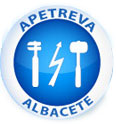 Albacete, 24 de noviembre de 2020Este próximo viernes, la Asociación de Talleres de Reparación de Vehículos, APETREVA, celebrará su asamblea anualConvenio colectivo, talleres ilegales, formación y situación del sector serán algunos de los temas a analizar en la reuniónEste próximo viernes, día 27 de noviembre, la Asociación Provincial de Empresarios de Talleres de Reparación de Vehículos y Afines de Albacete, APETREVA, integrada en FEDA, y que preside Antonio Atienzar, tendrá lugar la asamblea anual, a las 19,00 horas en primera convocatoria y a 19,30 horas en segunda convocatoria. En esta reunión se tratarán diversos asuntos de interés, entre ellos el convenio colectivo 2021, situación del sector,  talleres ilegales, formación obligatoria y efectos económicos en el sector por la covid-19.Este año será el primero que se realizará de forma telemática, obligados por la situación excepcional que hay actualmente. La Asociación ha creado las condiciones adecuadas para que todos los socios puedan acceder a su plataforma y asistir a la asamblea.La cena de hermandad y homenaje a sus jubilados, teniendo en cuenta el estado de alarma y toque de queda, la Asociación la ha pospuesto para cuando esté normalizada la situación. 